DIPUTACIÓN PROVINCIAL DE MÁLAGAANEXO IMODELOSMODELO 1:	Informe jurídico del Secretario/a, o Secretario/a-Interventor/a acreditativo de si se trata de una competencia propia, competencia delegada.MODELO 2:	Informe sobre disponibilidad de terrenos.MODELO 3:	Certificado acreditativo de la consignación presupuestaria municipal.MODELO 4:	Informe obras por administración.MODELO 5:	Certificado acreditativo afección al servicio público.MODELO 6:	Certificado aprobación proyecto órgano competente municipal.MODELO 7:	Certificado acreditativo Disposición Adicional Sexta Ley Orgánica 2/2012, de 27 de abril.MODELO 8:	Certificado de adjudicación de obras (obras cedidas para su ejecución por contrata)MODELO 9:	Solicitud modificado del contrato de obra (art. 107 TRLCSP)MODELO 10:	Solicitud prórroga ejecución en el supuesto que supere el plazo máximo establecido para la ejecución del Plan.MODELO 11:	Certificado del Secretario/a, Interventor/a o Secretario/a-Interventor/a de la Entidad Local sobre ingresos recibidos y anotaciones contables.MODELO 12-A:	JUSTIFICACIÓN DE PAGOS (obras ejecutadas mediante contrata)MODELO 12-B:	JUSTIFICACIÓN EJECUCIÓN(obras ejecutadas por administración)MODELO 13:	Informe director facultativo referente a colocación cartel indicativoMODELO 14:	Certificado del Secretario/a de la entidad sobre cumplimiento de fines y abono de justificantes (honorarios de redacción y dirección)MODELO 15:	Certificado acreditativo cumplimiento condiciones de empleoMODELO 16:	Cartel de obras indicador de los trabajos que se realicen.Anexo I.- Modelo 1Informe jurídico del Secretario/a, o Secretario/a-Interventor/a acreditativo de si se tratade una competencia propia, competencia delegadaD./Dª	……………………………………………………………………….…….…………en calidad de Secretario/a, Secretario/a-Interventor-a de la Entidad	..……....………………………………………Informo: Que la actuación……….…………………………………………………...constituye competencia :Propia DelegadaEn supuestos distintos de los anteriores:Se cumplen los requisitos del art. 7.4 de la Ley 7/85 de Bases de Régimen en su nueva redacción dada por la Ley 27/2013, de 27 de diciembre, de Racionalización y Sostenibilidad de la Administración Local.Y para que conste y surta efectos, expido el presente informe.En………………………….., a…… de…………………del año……Anexo I.- Modelo 2Informe sobre disponibilidad de terrenosD./Dª	……………………………………………………………………….…….…………en calidad de Secretario/a, Secretario/a-Interventor-a de la Entidad	..……....………………………………………Informo: Que de conformidad con lo dispuesto en la normativa reguladora del Plan de Inversiones Financieramente Sostenibles 2017, los terrenos necesarios para la ejecución de la actuación ……….………………………..………………..............................................Cumplen con la normativa urbanística y ambiental en vigor.Están disponibles.No están disponibles.No requiere autorizaciones o concesiones administrativas precisas para su ejecución.Requiere:Cuentan con autorizaciones o concesiones administrativas precisas para su ejecución.Las autorizaciones o concesiones administrativas precisas para su ejecución se encuentran en trámite.Y para que conste y surta efectos, expido el presente informe.En………………………….., a…… de…………………del año……Anexo I.- Modelo 3Certificado acreditativo  de la consignación presupuestaria municipalD./Dª	……………………………………………………………………….…….…………en calidad de Secretario/a, Secretario/a-Interventor-a de la Entidad	..……....………………………………………	CERTIFICO: Que existe consignación presupuestaria adecuada y suficiente, por importe de …………..…………€ para la ejecución de la actuación…………….…. ……………………..………………………………..…………………………………………………..Y para que conste y surta efectos, expido el presente certificado.En………………………….., a…… de…………………del año……Anexo I.- Modelo 4Informe obras por administraciónINFORME	D/Dª. …………………………………………………………………..en calidad de (técnico/a competente), informo que, en relación con la actuación .………………………………………………………………………………………………………… en ………………………(municipio), conforme a lo recogido en el Real Decreto Legislativo 3/2011, de 14 de noviembre, por el que se aprueba el Texto Refundido de  de Contratos del Sector Público, en su artículo 24, “Ejecución de obras y fabricación de bienes muebles por , y ejecución de servicios con la colaboración de empresarios particulares”, el Ayuntamiento de……………………………..dispone de medios suficientes para la ejecución de la obras previstas y, posee elementos auxiliares utilizables, cuyo empleo supone una economía superior al 5 por 100 del importe del presupuesto del contrato y/o una mayor celeridad en su ejecución, justificado en este caso en:………………………………………..Igualmente informo que para la ejecución por  el mencionado  Ayuntamiento dispone de los siguientes  medios personales y materiales: Medios Personales:----Medios Materiales:----En………………………….., a…… de…………………del año……				Fdo.:Anexo I.- Modelo 5Certificado acreditativo afección al servicio público D./Dª. ……………………………………….………………………………………………………..... Secretario, Secretario/a–Interventor/a de la Entidad…………………………………………….…..….. CERTIFICO: Que el bien “…………………………” sobre el que va a efectuarse la actuación “………………………………………………………………” se encuentra afecto al servicio público.Y para que conste y surta efectos, expido la presente Certificación, de orden y con el visto bueno del/la Sr/a. Alcalde/sa Presidente/a de la Entidad.En………………………….., a…… de…………………del año……Anexo I.- Modelo 6Certificado aprobación proyecto órgano competente municipalD./Dª	……………………………………………………………………….…….…………en calidad de Secretario/a, Secretario/a-Interventor-a de la Entidad	..……....………………………………………CERTIFICO: Que mediante acuerdo/resolución de órgano competente:Acuerdo de fecha ………………………..Resolución de fecha ……………………..Se ha prestado aprobación al proyecto inicial/proyecto modificado de la actuación ………………………………………………………………………………………………………………………………………………… por importe de …………………………………………………... €Y para que conste y surta efectos, expido la presente Certificación, de orden y con el visto bueno del/la Sr/a. Alcalde/sa Presidente/a de la Entidad.En………………………….., a…… de…………………del año……Anexo I.- Modelo 7 Certificado acreditativo Disposición Adicional Sexta Ley Orgánica 2/2012, de27 de abril.D./DÑA…………………………. Secretario/a/Interventor/a/Secretario/a-Interventor/a del Excmo. Ayuntamiento de ………………. (MÁLAGA), en relación al Programa de Inversiones Financieramente Sostenibles 2017CERTIFICA(Márquese con “X” donde proceda)	Que este Ayuntamiento se encuentra al corriente de sus obligaciones tributarias y con la Seguridad Social.	Que existe informe de la Intervención, en relación con la Disposición Adicional sexta de la Ley Orgánica 2/2012, de 27 de abril, de cuyo contenido se acredita que este Ayuntamiento:	Cumple o no supera los límites que fija la legislación reguladora de las Haciendas Locales en materia de autorización de operaciones de endeudamiento.	Presenta en el ejercicio anterior simultáneamente superávit en términos de contabilidad nacional y remanente de tesorería positivo para gastos generales, una vez descontado el efecto de las medidas especiales de financiación que se instrumenten en el marco de la Disposición Adicional primera de la Ley Orgánica 2/2012, de 27 de abril.	Que no cumple lo dispuesto en la Disposición Adicional sexta de la Ley Orgánica 2/2012, de 27 de abril y, en consecuencia, ha aprobado con fecha       de       de       el Plan Económico-Financiero en el que se pone de manifiesto que la inversión “     ” presentada al Plan de Inversiones Financieramente Sostenibles 2017 no conlleva gastos de mantenimiento.	Que se ha elaborado la memoria económica relativa a la inversión “     ”, suscrita por       (Alcalde/sa-Presidente/a), en la que se contiene la proyección de los efectos presupuestarios y económicos que se derivarán de la inversión en el horizonte de su vida útil, donde se pone de manifiesto que la inversión permite durante su ejecución, mantenimiento y liquidación dar cumplimiento a los objetivos de estabilidad presupuestaria y deuda pública por parte de la Corporación Local, y que el órgano interventor ha emitido informe con carácter favorable acerca de la consistencia y soporte de las proyecciones presupuestarias contenidas en dicha memoria. Para que conste y surta efectos ante la Excma. Diputación Provincial de Málaga, firmo la presente en _______________ a _______ de _________________ de ________ con el Visto Bueno del Alcalde/sa.Vº Bº								El Secretario/aFdo.      							Fdo.      	Y para que así conste, y para su remisión a  de Málaga, a los efectos de justificación del importe de la subvención a cargo de esa Corporación, de conformidad con la normativa del Plan, expido la presente certificación, de orden y con el visto bueno del .........................., en ................, a ....... de ..............., de .............Vº.Bº.EL.......................................................Fdo:Anexo I.- Modelo 9Solicitud modificado del contrato de obra (art. 107 TRLCSP)D./Dª	……………………………………………………………………….…….…………en calidad de Secretario/a, Secretario/a-Interventor-a de la Entidad	..……....………………………………………CERTIFICO: Que mediante acuerdo/resolución de órgano competente:Acuerdo de fecha ………………………..Resolución de fecha ……………………..	En razón a la propuesta técnica de modificado de proyecto …………………………………… ……………………………..........................................................., que se adjunta, y considerando que la misma tiene el carácter de esencial en los términos previstos en el art. 107  del Texto Refundido de la Ley de Contratos del Sector Público, SOLICITO autorización previa de la Diputación para la aprobación de dicho modificado.Y para que conste y surta efectos, expido la presente Certificación, de orden y con el visto bueno del//a. Alcalde/sa Presidente/a de  En………………………….., a…… de…………………del año……Anexo I.- Modelo 10Solicitud prórroga ejecución en el supuesto que supere el plazo máximo establecido parala ejecución del PlanD./Dª	……………………………………………………………………….…….………………….… ALCALDE/SA DE LA ENTIDAD …………………………………………………………………… SOLICITA prórroga de ejecución para la actuación ………………………………… …………………………………………………..…….. hasta la fecha …………………………………. por los motivos que a continuación le expongo:En………………………….., a…… de…………………del año……Anexo I.- Modelo 11Certificado del Secretario/a, Interventor/a o Secretario/a-Interventor/a de la EntidadLocal sobre ingresos recibidos y anotaciones contablesD./Dª. ……………………………………….………………………………………………………..... SECRETARIO/A O INTERVENTOR/A DE LA ENTIDAD .…….……………………….…………..CERTIFICO: 	1.- Que esta Entidad ha suscrito con la Diputación Provincial de Málaga un Acuerdo Específico para la ejecución  de la actuación que se señala a continuación y con las aportaciones que igualmente se indican, correspondientes al Programa “………………………………………………………………………..”:(Márquese la X donde proceda)Que de acuerdo  con la contabilidad a mi cargo esta Entidad ha recibido el 100% de la aportación de la Diputación de Málaga a dicha actuación, que ha quedado registrada con nº de operación _________________________.Que no ha sido recibido ingreso alguno por tal concepto procedente de esa Diputación Provincial.Y para que conste y surta efectos, expido la presente Certificación, de orden y con el visto bueno del//a. Alcalde/sa Presidente/a de  En………………………….., a…… de…………………del año……Anexo I -Modelo 12-AJUSTIFICACIÓN DE PAGOS (obras ejecutadas mediante contrata)D./Dª. ……………………………………….……………………………………………………………………. SECRETARIO/A O INTERVENTOR/A DE LA ENTIDAD .…….……………………….……………...CERTIFICO: Que, según los documentos justificativos de la ejecución y pago de la obra que se detalla, ésta ha sido terminada y pagada por el importe y en las fechas que a continuación se indican, certificada conforme a las unidades y precios aprobados en el proyecto inicial y/o modificado  y los gastos han sido aplicados íntegramente a la finalidad prevista y son adecuados a la misma:Incluido, en su caso, el correspondiente a mejoras obtenidas en la adjudicación.Que los justificantes son veraces y se ajustan a la normativa tributaria y demás vigente y se encuentran depositados en …………………………………..a efectos de cualquier comprobación por parte de los Servicios de la Excma. Diputación Provincial de Málaga.Que el importe de la aportación de la Diputación a dicha actuación aisladamente o en concurrencia con otras subvenciones o ayudas de entidades públicas y/o privadas, nacionales o internacionales no supera el coste total de las actividades realizadas.Y para que conste y surta efectos, expido la presente Certificación, de orden y con el visto bueno del/la Sr/a. Alcalde/sa Presidente/a de la Entidad En…………………………..a……de……………………….del año……………Anexo I -Modelo 12-BJUSTIFICACIÓN EJECUCIÓN (obras ejecutadas por administración)D./Dª.…………………………………….…………………………………………………………………………..... SECRETARIO/A O INTERVENTOR/A DE LA ENTIDAD.………….……………………….………………...........CERTIFICO: Que, según los documentos justificativos de la ejecución, ésta ha terminado en la fecha que a continuación se indica, y certificada conforme a las unidades y precios aprobados en el proyecto inicial y/o modificado y los gastos han sido aplicados íntegramente a la finalidad prevista y son adecuados a la misma:	(En el supuesto de que la obra se ejecute con la colaboración de empresarios particulares)Que, según los documentos justificativos, han sido pagadas las facturas a las empresas colaboradoras por el importe y en las fechas que a continuación se indican.Que los justificantes son veraces y se ajustan a la normativa tributaria y demás vigente y se encuentran depositados en …………………………………..a efectos de cualquier comprobación por parte de los Servicios de la Excma. Diputación Provincial de Málaga.Que el importe de la aportación de la Diputación a dicha actuación aisladamente o en concurrencia con otras subvenciones o ayudas de entidades públicas y/o privadas, nacionales o internacionales no supera el coste total de las actividades realizadas.Y para que conste y surta efectos, expido la presente Certificación, de orden y con el visto bueno del/la Sr/a. Alcalde/sa Presidente/a de la Entidad En…………………………..a……de……………………….del año……………Anexo I.- Modelo 13Informe director facultativo referente a colocación cartel indicativo	D/Dª. ……………………………….…………………………………………..en calidad de director/a facultativo/a de la obra.……………………….......................……….........…………………,en............................................................................................................................................(municipio).Informo: Que durante la ejecución de las mismas ha estado colocado el cartel indicativo de los trabajos que se han realizado de acuerdo con el Modelo de cartel facilitado por la DiputaciónEn…………………………..a……de……………………….del año……………Fdo.:Anexo I.- Modelo 14Certificado del Secretario/a de la entidad sobre cumplimiento de fines y abono de justificantes (honorarios de redacción y dirección)D./Dª. ……………………………………….………………………………………………………..... SECRETARIO/A O INTERVENTOR/A DE LA ENTIDAD .…….……………………….………….CERTIFICO: Que los gastos indicados en la relación clasificada que a continuación se detalla, con la identificación del acreedor y del documento, su importe, fecha de emisión,  fecha de pago, así como el detalle de financiación de la actividad con indicación de su importe y procedencia, se han aplicado íntegramente a la finalidad prevista.Que los justificantes son veraces y se ajustan a la normativa tributaria y demás vigente y se encuentran depositados en …………………………………..a efectos de cualquier comprobación por parte de los Servicios de la Excma. Diputación Provincial de MálagaQue el importe de la aportación de la Diputación a dicha actuación aisladamente o en concurrencia con otras subvenciones o ayudas de entidades públicas y/o privadas, nacionales o internacionales no supera el coste total de las actividades realizadas. Y para que conste y surta efectos, expido la presente Certificación, de orden y con el visto bueno del/la Sr/a. Alcalde/sa Presidente/a de la Entidad En…………………………..a……de……………………….del año……………Anexo I.- Modelo 15Certificado acreditativo cumplimiento condiciones de empleoD./Dª. ……………………………………….………………………………………………………..... SECRETARIO/A O INTERVENTOR/A DE LA ENTIDAD .…….……………………….…………..CERTIFICA: Que de conformidad con lo dispuesto en el apartado 11.B.1. de la normativa reguladora del Plan de Inversiones Financieramente Sostenibles 2017, en la ejecución de la actuación ……………….…………………………………………………………………………………………...Al menos el 30 % del personal empleado para la ejecución de la obra ha correspondido a personas desempleadas o dadas de alta en situación de mejora de empleo.Y para que conste y surta efectos, expido la presente Certificación, de orden y con el visto bueno del/la Sr/a. Alcalde/sa Presidente/a de la Entidad En…………………………..a……de……………………….del año……………Anexo I.- Modelo 16Cartel de obras indicador de los trabajos que se realicen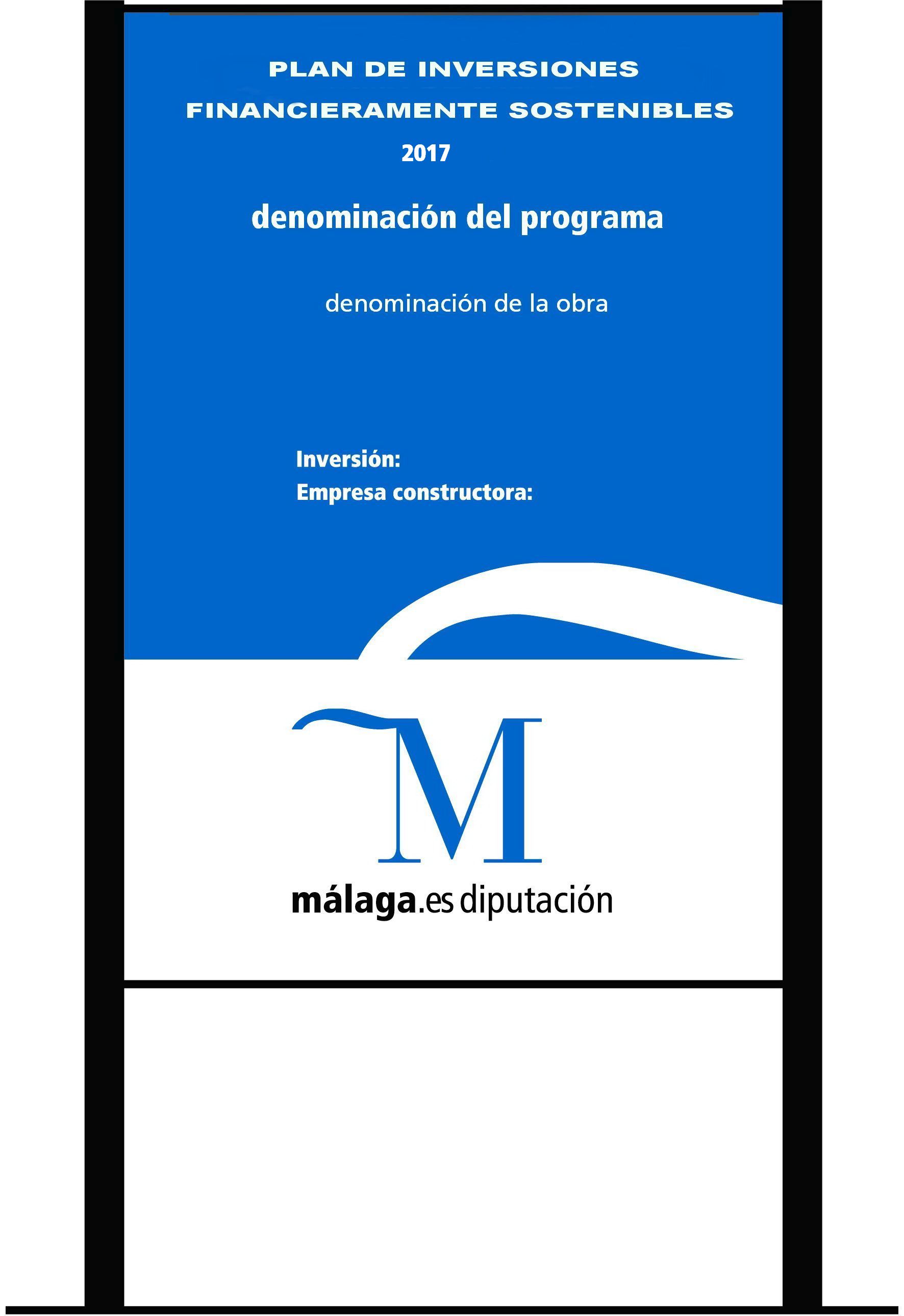 Denominación: Frutiger 87 Extra Black CondensedSubdenominación: Frutiger 55 RomanInversión y empresa constructora: Frutiger 87 Extra Black CondensedColores: Pantone 300 y blanco                             ESTRUCTURA DE ANUNCIOS DE OBRAS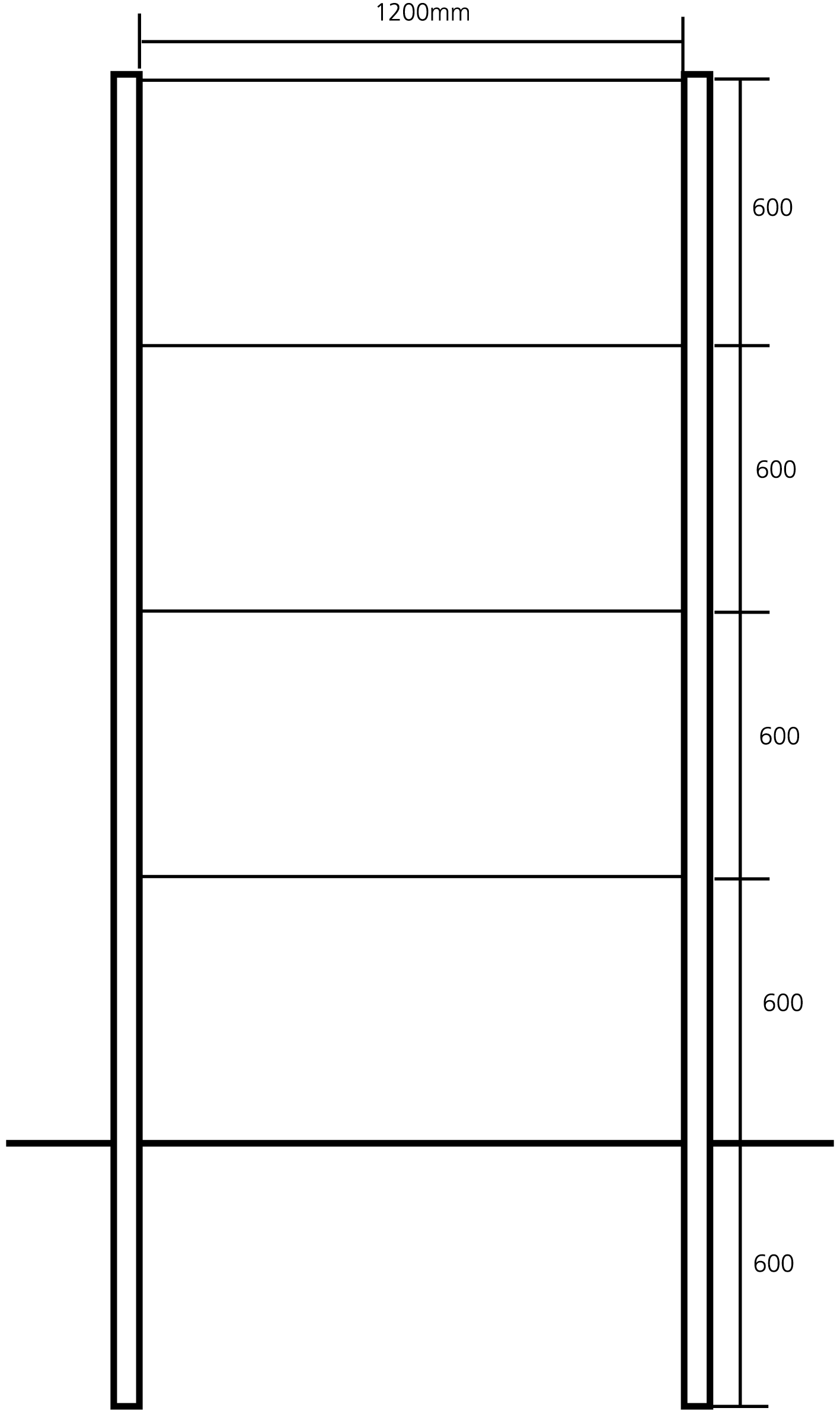 EL/A SECRETARIO/A, EL/A SECRETARIO/A - INTERVENTOR/A EL/A SECRETARIO/A, EL/A SECRETARIO/A - INTERVENTOR/A VºBºEL/LA ALCALDE/SA PRESIDENTE/AEL/LA SECRETARIO/A, EL/LA INTERVENTOR/AEL/LA SECRETARIO/A - INTERVENTOR/A VºBºEl/LA ALCALDE/SA-PRESIDENTE/AEL/A SECRETARIO/A, EL/A SECRETARIO/A - INTERVENTOR/A VºBºEl/LA ALCALDE/SA-PRESIDENTE/AEL/A SECRETARIO/A, EL/A SECRETARIO/A - INTERVENTOR/A Anexo I.- Modelo 8Certificado de adjudicación de obras. (obras cedidas para su ejecución por contrata)Anexo I.- Modelo 8Certificado de adjudicación de obras. (obras cedidas para su ejecución por contrata)Anexo I.- Modelo 8Certificado de adjudicación de obras. (obras cedidas para su ejecución por contrata)ENTIDADENTIDADPROGRAMAPROGRAMAAnualidad:Anualidad:Anualidad:Ref. Actuación: Actuación: CERTIFICADO DE ADJUDICACIÓN DEL CONTRATO DE OBRAS. CERTIFICADO DE ADJUDICACIÓN DEL CONTRATO DE OBRAS. CERTIFICADO DE ADJUDICACIÓN DEL CONTRATO DE OBRAS. D/ña.D/ña.D/ña.Secretario(a) deSecretario(a) deSecretario(a) de     CERTIFICO: que de conformidad con lo establecido en la normativa del Plan, esta Entidad ha adjudicado el contrato de la obra cuyas circunstancias se expresan a continuación:     CERTIFICO: que de conformidad con lo establecido en la normativa del Plan, esta Entidad ha adjudicado el contrato de la obra cuyas circunstancias se expresan a continuación:     CERTIFICO: que de conformidad con lo establecido en la normativa del Plan, esta Entidad ha adjudicado el contrato de la obra cuyas circunstancias se expresan a continuación:I. ADJUDICACIÓN DEL CONTRATOI. ADJUDICACIÓN DEL CONTRATOI. ADJUDICACIÓN DEL CONTRATOI. ADJUDICACIÓN DEL CONTRATOI. ADJUDICACIÓN DEL CONTRATOI. ADJUDICACIÓN DEL CONTRATOI. ADJUDICACIÓN DEL CONTRATOI. ADJUDICACIÓN DEL CONTRATOI. ADJUDICACIÓN DEL CONTRATOI. ADJUDICACIÓN DEL CONTRATOI. ADJUDICACIÓN DEL CONTRATOI. ADJUDICACIÓN DEL CONTRATOI. ADJUDICACIÓN DEL CONTRATOI. ADJUDICACIÓN DEL CONTRATOI. ADJUDICACIÓN DEL CONTRATO1.-.PROCEDIMIENTO DE ADJUDICACIÓN2.- CONTRATO MENOR  2.- CONTRATO MENOR  2.- CONTRATO MENOR  2.- CONTRATO MENOR  2.- CONTRATO MENOR  3.- ÓRGANO DE CONTRATACIÓN4.- FECHA DE LA ADJUDICACIÓN:5.- CONTRATISTA:b) C.I.F./N.I.FII. DISTRIBUCIÓN DE LA FINANCIACIÓNII. DISTRIBUCIÓN DE LA FINANCIACIÓNII. DISTRIBUCIÓN DE LA FINANCIACIÓNII. DISTRIBUCIÓN DE LA FINANCIACIÓNII. DISTRIBUCIÓN DE LA FINANCIACIÓNII. DISTRIBUCIÓN DE LA FINANCIACIÓNII. DISTRIBUCIÓN DE LA FINANCIACIÓNII. DISTRIBUCIÓN DE LA FINANCIACIÓNII. DISTRIBUCIÓN DE LA FINANCIACIÓNPARTÍCIPES1FINANCIACIÓN APROBADA1FINANCIACIÓN APROBADA2PRESUPUESTODEL PROYECTO APROBADO2PRESUPUESTODEL PROYECTO APROBADO3ADJUDICACIÓN DEL CONTRATO3ADJUDICACIÓN DEL CONTRATO3BAJA(2-3)3BAJA(2-3)PARTÍCIPESIMPORTE%IMPORTE%IMPORTE%IMPORTE%1. Diputación Provincial2. AyuntamientoTOTALESImporte MejorasVºBºEl/LA ALCALDE/SA-PRESIDENTE/AEL/A SECRETARIO/A, EL/A SECRETARIO/A - INTERVENTOR/A EL/LA ALCALDE/SA PRESIDENTE/AActuaciónAportación DiputaciónAportación AyuntamientoTotalVºBºEl/LA ALCALDE/SA-PRESIDENTE/AEL/A SECRETARIO/A - INTERVENTOR/A                 Ó INTERVENTOR/A Ref.:Denominación obra:Denominación obra:Denominación obra:Denominación obra:Denominación obra:Denominación obra:Acreedor/CIFFechaActa de Recepción Importe de  obra certificada en plazo de ejecución (1)Importe de  obra certificada en plazo de ejecución (1)Importe del gasto efectivamente pagado dentro del plazo de justificaciónImporte del gasto efectivamente pagado dentro del plazo de justificaciónFecha realización del último pagoAcreedor/CIFFechaActa de Recepción Aportación DiputaciónAportación Entidad LocalAportación DiputaciónAportación Entidad LocalFecha realización del último pagoVºBºEL/LA ALCALDE/SA PRESIDENTE/AEL/A SECRETARIO/A O  INTERVENTOR/ARef.:Denominación obra:Fecha Reconocimiento y Comprobación de obra Importe de  obra certificada en plazo de ejecuciónImporte de  obra certificada en plazo de ejecuciónFecha Reconocimiento y Comprobación de obra Aportación DiputaciónAportación Entidad LocalAcreedor/CIFNº facturaFecha emisiónImporteFecha de pagoVºBºEL/LA ALCALDE/SA PRESIDENTE/AEL/A SECRETARIO/A O  INTERVENTOR/ANº DE FACTURA/DOCUMENTOFECHA DE EMISIÓNACREEDOR/CIFDESCRIPCIÓN DEL GASTOIMPORTEFECHA DEL PAGOFINANCIACIÓN DE LA ACTIVIDADFINANCIACIÓN DE LA ACTIVIDADOrganismoImporteVºBºEL/LA ALCALDE/SA PRESIDENTE/AEL/A SECRETARIO/A O  INTERVENTOR/AVºBºEL/LA ALCALDE/SA PRESIDENTE/AEL/A SECRETARIO/A O  INTERVENTOR/A